Dagordning, 
föreningsstämma Bergums IF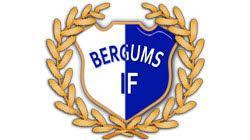 Datum: 2023-03-19Plats: Bergumsvallen1) Fastställande av röstlängd för mötet.2) Val av ordförande och sekreterare för mötet.3) Val av protokolljusterare, tillika rösträknare för mötet.4) Frågan om mötet utlysts på rätt sätt.5) Fastställande av dagordning.6) Styrelsens verksamhetsberättelse för det senaste verksamhetsåret.7) Styrelsens förvaltningsberättelse (balans- och resultaträkning) för det senaste räkenskapsåret.8) Revisorernas berättelse över styrelsens förvaltning under det senaste verksamhets- och räkenskapsåret.9) Frågan om ansvarsfrihet för styrelsen för den tid revisionen avser.10) Fastställande av medlemsavgifter.11) Fastställande av verksamhetsplan samt behandling av budget för det kommande verksamhets och räkenskapsår.12) Behandling av styrelsens förslag och i rätt tid inkomna motioner.13) Val av valberedning och styrelseledamöter